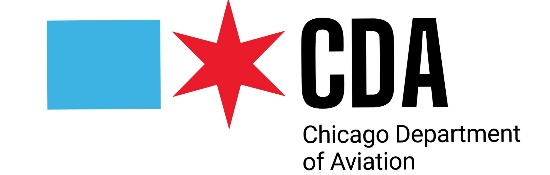 JOB ANNOUNCMENT Supervisor of Personnel AdministrationChicago Department of AviationAdministrative Leave/Safety Management AdministrationNumber of Positions: 1Starting Salary: $80, 628.00ESSENTIAL DUTIES·         Oversee the team, administration, and management of CDA's leave programs, including compliance.·         Ensure full performance level case management work for qualified employee leaves of absence under the Family and Medical Leave Act (FMLA).·         Administration and management of the Workers Compensation program and compliance.·         Serve as lead contact with Workers Compensation Vendor.·         Update and create Standard Operating Procedures.·         Tracking duty disability claims trends/reporting operational cost/preventive initiatives and reports.·         Tracking FMLA Intermittent leaves trends and generating reports.·         Management of CDA’s Reasonable Accommodation request.·         Generate on-demand Business Objects Reports.·         FOIA/Subpoena request.·         OSHA reporting and compliance reports.·         Conduct official exit interviews for tracking transition, reporting, ensuring retrieval COC/CDA property.·         Prepare for and represent the CDA-HR in unemployment hearings.·         Participate in special personnel projects or initiatives that involve multiple stakeholders.Additional duties may be required for this position.Location:  Chicago Department of AviationAddress:  10510 W. Zemke Road, 2FL, ChicagoShift:        Monday - FridayHours:      8:30 AM - 4:30 PMTHIS POSITION IS EXEMPT FROM THE CAREER SERVICEQualificationsGraduation from an accredited college or university with a bachelor’s degree in Human Resources management, Business Administration, or a directly related field, plus four years of professional personnel experience of which one year is in a supervisory role related to the responsibilities of the position, or an equivalent combination of education, training, and experience.NOTE: The candidate selected for hire must pass an airport background check and a Security Threat Assessment (STA).A valid State of Illinois driver’s license is required. SELECTION REQUIREMENTSThis position requires applicants to complete an interview.  The interviewed candidate(s) possessing the qualifications best suited to fulfill the responsibilities of the position will be selected.Preference will be given to candidates possessing the following:Previous professional work experience in Personnel Administration (e.g., employee benefits, labor relations, payroll, recruitment).Previous work experience requiring timekeeping, payroll processing policies and procedures.Previous work experience processing FLMA, Leave of Absence, and Long-Term Disability claims.Previous work experience auditing personnel policies and practices for best practices/more efficient ways to perform.  Previous supervisory experience.ALL REFERENCES TO POLITICAL SPONSORSHIP OR RECOMMENDATION MUST BE OMITTED FROM ALL APPLICATION MATERIALS SUBMITTED FOR CITY EMPLOYMENT.The City of Chicago in an Equal Employment Opportunity and Military Friendly Employer.City of ChicagoBrandon Johnson, MayorApplications for this position will be accepted until 11:59pm CDT on April 10, 2024.Here is the link to the City of Chicago website:                         https://chicago.taleo.net/careersection/100/jobsearch.ftl?langFOLLOW THE STEPS BELOW TO VIEW THE OPEN POSITION AT THE CDAVisit flychicago.com/jobs or click the link above. Click on the current open position at CDA.Select the position – Supervisor of Personnel Administration Supervisor of Personnel Administration (O'Hare)$80,628.00Job #39423203/27/24 - 04/10/24The   applicant must create a Candidate Profile to apply for the position.  Once a profile is set up, the applicant will receive email alerts for new positions in the area of interest. A job posting will remain online for a minimum of 14 business days.All information must be completed on the application.  The following documents should be attached (resume, cover letter, and transcripts.)                                                   Job Search - Basic Search - Taleo